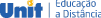 DISCIPLINAS DO PROCESSO DE RECUPERAÇÃO DE DISCIPLINAS 2022/2 CURSO: Tecnologia em Gestão FinanceiraPeríodo Disciplina1Contabilidade Introdutória1Cultura Sociedade e Sustentabilidade1 Filosofia e Cidadania1Fundamentos do Direito1Metodologia Científica2 Contabilidade Intermediária2 Legislação Empresarial e Societária2Comunicação Organizacional e Contemporânea2Fundamentos da Economia2Fundamentos de Gestão3 Contabilidade Gerencial3 Matemática Aplicada para Negócios3Estatística3Gestão e Empreendedorismo3Libras4 Custos e Formação de Preços4 Finanças Corporativas4 Gestão de Pessoas4 Práticas em Gestão Financeira